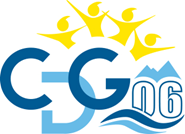 COMMISSION CONSULTATIVE PARITAIREDOSSIER DE SAISINECe document d’information devra être transmis au CDG06 dûment signé par l’intéressé(e) accompagné des pièces demandées UNIQUEMENT par COURRIEL à ccp@cdg06.fr  Fait à ..........................................  le.....................	DROIT A LA FORMATION :Refus du bénéfice d’une action de formation professionnelle tout au long de la vie (formation non obligatoire)Référence juridique : Art. L 422-22 du CGFPArt. 2 2° à 5° de la loi n° 84-594Pièces à joindre impérativement à ce document : Copie des deux demandes adressées par l’agent sollicitant une action de formation,Copie des réponses de l’autorité territoriale aux deux demandes de l’agent,Copie de la fiche de poste et de l’organigramme,Tout autre document jugé utile à l’appréciation des membres (ex : compte-rendu d’entretien professionnel de l’année N-1).Pièces à joindre impérativement à ce document : Copie des deux demandes adressées par l’agent sollicitant une action de formation,Copie des réponses de l’autorité territoriale aux deux demandes de l’agent,Copie de la fiche de poste et de l’organigramme,Tout autre document jugé utile à l’appréciation des membres (ex : compte-rendu d’entretien professionnel de l’année N-1).Pièces à joindre impérativement à ce document : Copie des deux demandes adressées par l’agent sollicitant une action de formation,Copie des réponses de l’autorité territoriale aux deux demandes de l’agent,Copie de la fiche de poste et de l’organigramme,Tout autre document jugé utile à l’appréciation des membres (ex : compte-rendu d’entretien professionnel de l’année N-1).Votre situation administrative : Votre situation administrative : Votre employeur :Votre employeur :Nom de famille : Nom marital : Prénom :Date de naissance :Type de contrat : CDI  CDDNature du contrat :Date d’entrée dans la collectivité :Temps de travail :Type de contrat : CDI  CDDNature du contrat :Date d’entrée dans la collectivité :Temps de travail :Historique des contrats : Historique des contrats : Historique des contrats : Historique des contrats : Historique des contrats : DébutFinArrêtéGradeDHSPoste occupéDate de prise de fonctions :Intitulé et activités principales :(À ne renseigner qu’en absence de fiche de poste)Type de formation refusée une première foisFormation de perfectionnement Formation de préparation aux concours et examens☐ Formation personnelle☐ Action de lutte contre l’illettrisme et pour l’apprentissage de la langue françaiseIntitulé de la formation :Date du 1er refus :2ème action de formation demandée par l’agent :Intitulé de la formation :Date d'effet :Durée demandée :Observations (le cas échéant) :NOM Prénom :Signature :